December 2020 delivery!
The DA40 NG is an all-round practical and versatile 4-seat airplane for the 21st century.Personal flying, instruction, cross country transportation, The DA40 NG offers a unique blend of practicality, performance, Value and unmatched diesel engine operating economy.2020 DIAMOND DA 40 NG - BASE PRICE: $473,690POWER PLANTAustro Engine AE300 Turbocharged Common-Rail Injected 2.0 Liter Diesel Engine with 168HP and EECU Single Lever Control SystemMT Propeller MTV-6-R/190-69 3-Blade Constant Speed Propeller AVIONICSIntegrated Garmin G1000 NXi Glass Panel Cockpit including:	2x Garmin GDU 105x 10-inch Flight Display (PFD & MFD)	Garmin GEA 71B Airframe/Engine Interface Unit2x Garmin GIA 64W COM/NAV/SBAS-GPS/GS/LOC	Garmin GMA 1360 Digital Audio System	Garmin GRS 79 Attitude Heading Reference System	Garmin GDC 72 Digital Air Data Computer	Garmin GMU 44 Magnetometer	Garmin GTX 335R Remote ADS-B Transponder	Garmin FliteCharts Approach Plates (subscription required)	ELT 406 MHz	Standby Instruments (Compass, Attitude Indicator, Air Speed	Indicator (kts), Altitude Indicator (ft))Garmin GFC 700 Automatic Flight Control System $32,550Garmin GTX 345R ADS-B In/Out Transponder	   $5,050Garmin Synthetic Vision Technology		 $11,440INTERIOR EQUIPMENTErgonomic Seats and BackrestsAdjustable Pilot and Copilot SeatsSun Glare Shields and Canopy Lining28 V Power Supply SocketInstrument LightingOverhead Cabin LightBaggage Extension with Separate Compartment EXTERIOR EQUIPMENTHeated Pitot TubeHigh-gloss Multi Layer PaintStandard Exterior StripingElectrically Operated Flap SystemWheel Fairings on Main and Nose Landing GearLanding and Taxi Lights with LED TechnologyPosition and Strobe Lights with LED Technology SAFETY CONCEPTComposite Cabin and Safety Seats (up to 26g)“FAILSAFE” Airframe and Wing DesignLightning Protection System3-point Safety Belts Automatic (All Seats)OTHER EQUIPMENT39 US gal (147 liter) Long Range Fuel TankNoise Reduction MufflerPitot CoverControl Gust LockTow Bar And Tool KitFirst Aid Kit, Fire Extinguisher, Emergency AxeAir Conditioning/RACC System (powered by an additional alternator)				              $32,110Electrically Operated Adjustable Rudder Pedals for Pilot and Copilot					 $7,260DELIVERY CHARGE				 $2,550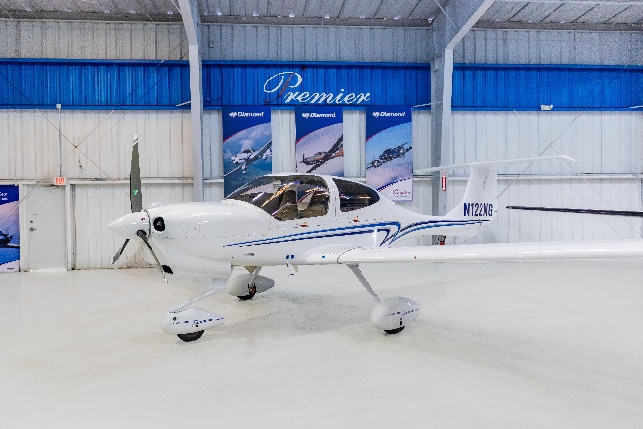 FACTORY WARRANTY & TRAININGTwo-year factory warrantyPistonPower airframe and engine maintenance program available at additional cost – call for detailsFactory-approved familiarization training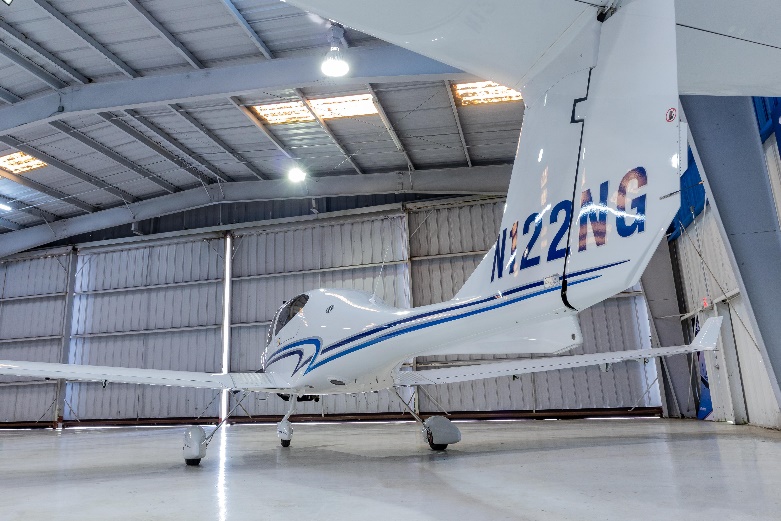 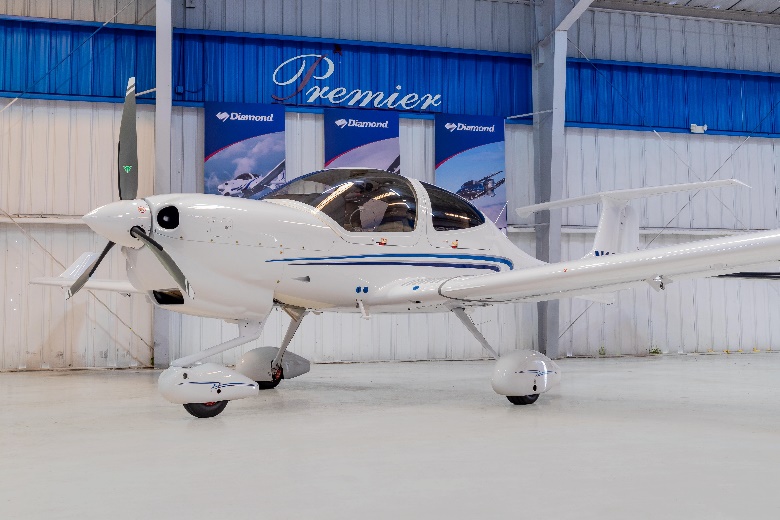 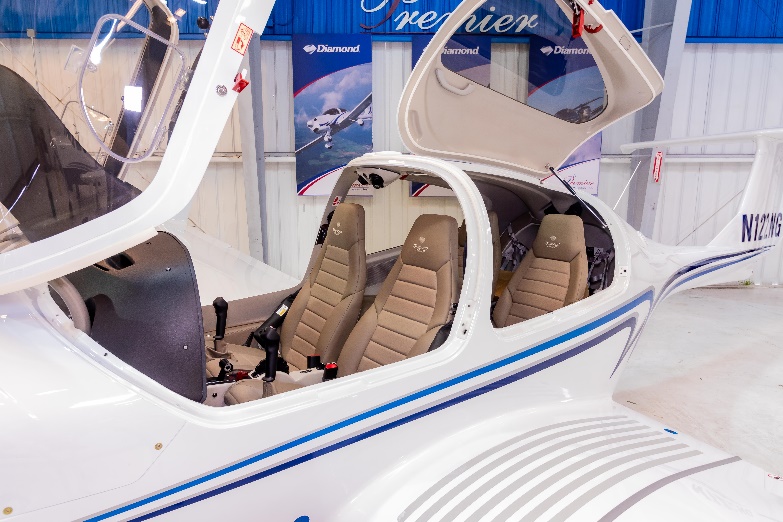 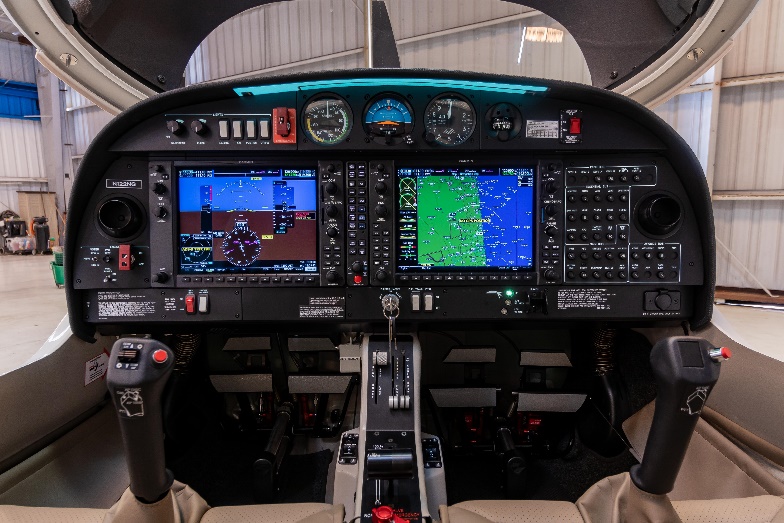 